	Division de l’encadrement et des 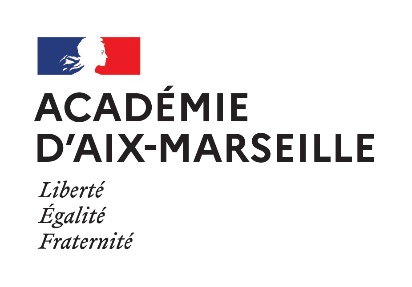 personnels administratifs et techniques(DIEPAT)Adjoint Technique des Etablissements d’Enseignement : A.T.E.E(articles 10-1 et 10-2 du décret 2016-580 du 11 mai 2016)Pour l’accès au grade de :1-1. Principal 2ème classe :  	-  avoir atteint le 5ème échelon ATEE 1ère classe	-  au moins 5 ans de services effectifs dans leur grade.Principal 1ère classe :	-  avoir au moins 1 an d’ancienneté dans le 4ème échelon ATEE P2	 -  au moins 5 ans de services effectifs dans leur grade.Adjoint Administratif de l’Education Nationale et de l’Enseignement Supérieur : ADJAENES (articles 10-1 et 10-2 du décret 2016-580 du 11 mai 2016)Pour l’accès au grade de :2-1.  P2 : Principal 2ème classe	: 	- avoir atteint le 5ème échelon ADJAENES	- au moins 5 ans de services effectifs dans leur grade.2-2.  P1 : Principal 1ère classe : - avoir 1 an d’ancienneté dans le 4ème échelon ADJAENES P2- au moins 5 ans de services effectifs ADJAENES P2 dans leur grade.Secrétaire Administratif de l’Education Nationale et de l’Enseignement Supérieur : SAENES(article 25 du décret 2009-1388 du 11 novembre 2009 )Pour l’accès au grade de :	3-1. 	Classe supérieure :	-  justifier d’au moins un an dans le 6ème échelon de classe normale. 	- avoir au moins 5 ans de services effectifs dans le corps, cadre d’emplois ou emploi de catégorie B ou de même niveau.	3-2.    Classe exceptionnelle : 	-  justifier d’au moins un an dans le 6ème échelon classe supérieure.- avoir au moins 5 ans de services effectifs dans le corps, cadre d’emplois ou emploi de catégorie B ou de même niveau.Attaché Principal d’Administration : APA(article 19 et  20 du décret 2011-1317 du 17 octobre 2011)-justifier de 7 ans de service effectifs dans un corps civil ou cadre d’emploi de catégorie A ou de même niveau-avoir atteint le 8ème échelon du grade d’attachéContrairement aux années précédentes, les candidats n’auront plus à fournir de dossiers de candidature. Toutes les situations des agents éligibles seront examinées à réception de l’annexe 2.Assistant(e) de Service Social des Administrations de l’Etat : A.S.S.A.EPour l’accès au grade de :5-1.    ASSAE Classe supérieure : (article 9 du décret 2017-1050 du 10 mai 2017)Accès à la classe supérieure du grade d’assistant de service social des administrations de l’Etat Les dispositions transitoires visées à l’article 41 du décret 2017-1050 du 10 mai 2017 modifié portant dispositions statutaires communes aux corps de catégorie A de la fonction publique de l'Etat à caractère socio-éducatif prévoient pour l’année 2021 le maintien d’un tableau d’avancement pour l’accès à la classe supérieure du grade d’assistant de service social.- justifier d’au moins 1 an d’ancienneté dans le 4ème échelon de la classe normale d’ASS- justifier de 6 ans de services effectifs dans un corps civil ou cadre d’emploi de catégorie A ou de même niveauPoint d’attention :Les dispositions de l’article 19 du décret 2017-1050 du 10 mai 2017 prévoient que les ASSAE classés au 1er février 2019 dans la classe normale du premier grade et qui auraient réuni les conditions pour une promotion au deuxième grade de l'un des corps régis par le décret du 11 mai 2016 précité au plus tard au titre de l'année 2021, sont réputés réunir ces conditions à la date où ils les auraient réunies en application des dispositions antérieures au 1er février 2019. 5-2. 	ASS principal(e) : (article 11 du décret n° 2076-1050 du 10 mai 2017)	- justifier d’au moins 6 mois d’ancienneté dans le 1er échelon de la classe supérieure d’ASS- justifier de 6 ans de services effectifs dans un corps ou cadre d’emploi de catégorie A ou de même niveauInfirmier(e) de l’Education nationale et de l’enseignement supérieur : INFENESPour l’accès au grade de : 	5-1. 	Classe supérieure (article 15 du décret d’emplois n°2012-762 du 9 mai 2012) : 		- justifier d’au moins 1 an d’ancienneté dans le 4ème échelon classe normale- 9 ans de services effectifs dans le corps ou cadre d’emplois de catégorie équivalent dont 4 années accomplies dans un corps d’infirmiers régi par le décret n° 2012-762 du 09 mai 2012.5-2.	Hors classe (article 17 du décret n°2012-762 du 9 mai 2012) :     - au moins un an d’ancienneté dans le 1er échelon de la classe supérieure.Division de l’encadrement et des personnels administratifs et techniques(DIEPAT) A/- Accès au grade de :ATEE 		 principal 2ème classe		 principal 1ère classeADJAENES	 principal 2ème classe		 principal 1ère classeSAENES 		 classe supérieure 		 classe exceptionnelleAPAE		 Attaché Principal d’AdministrationASS 		 classe supérieur		 principal(e)Infirmier(e) 	 classe supérieure 		 hors classeB/ Monsieur	 Madame Nom d’usage :	 Prénom : 	Etablissement d’exercice :	Proposition motivée par le chef d’établissement ou de service :……………………………………………………………………………………………………………………………………………………………………………………………………………………………………………………………………………………………………………………………………………………………………………………………………………………………………………………………………………………………………………………………………………………………………………………………………………………………………………………………………………………………………………… défavorable sans opposition favorableFait à…………………………………………………….le………………………………………….2021(signature du chef d’établissement ou de service et cachet)L’avis « sans opposition » prévu à l’item n°2 est réservé à l’usage des agents éloignés de leur service et dont la manière de servir ne peut pas être appréciée.C/Visa de l’intéressé(e) : Vu et pris connaissance le …………………………………………………………………………2021.D/- 1 exemplaire à l’intéressé (e)- 1 exemplaire à adresser à la DIEPAT duDIEPATTABLEAUX D’AVANCEMENT DE GRADE 2021Conditions d’accès réglementaires cumulatives à remplir au 31 décembre 2021ANNEXE 1DIEPATFICHE INDIVIDUELLE DE PROPOSITIONpour l’inscription au tableau d’avancement de grade avec effet au 1er septembre 2021ANNEXE 2